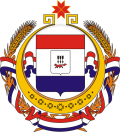 Администрация Большеигнатовского        муниципального района  Республики Мордовия                           ПОСТАНОВЛЕНИЕот  «1» ноября 2023 года                                               №  435                                                                    с. Большое  ИгнатовоОб утверждении Перечня должностей муниципальной службы АдминистрацииБольшеигнатовского муниципального района,при замещении которых муниципальныеслужащие  Администрации Большеигнатовскогомуниципального района обязаны представлятьсведения о своих расходах, а также сведенияо расходах своих супруги (супруга) инесовершеннолетних детейВ  соответствии с Федеральным  Законом  от 03 декабря 2012 года № 230-ФЗ «О контроле за соответствованием расходов лиц, замещающих государственные должности, и иных лиц их доходам», Федеральным законом от 03 декабря 2012 года № 231-ФЗ « О внесении изменений в отдельные законодательные акты Российской Федерации в связи с принятием Федерального закона «О контроле за соответствованием расходов лиц, замещающих государственные должности, и иных лиц их доходам» и Федеральным законом от 02 марта   № 25-З «О муниципальной службе в Российской Федерации»,       Администрация Большеигнатовского муниципального района                                                     постановляет:1. Утвердить прилагаемый перечень должностей муниципальной службы Администрации Большеигнатовского муниципального района, при замещении которых муниципальные служащие  Администрации Большеигнатовского муниципального района обязаны представлять сведения о своих расходах, а также сведения о расходах своих супруги (супруга) и несовершеннолетних детей.       2. Признать утратившим силу постановление администрации Большеигнатовского муниципального района от 07.06.2023 г № 272 «Об утверждении Перечня должностей муниципальной службы АдминистрацииБольшеигнатовского муниципального района, при замещении которых муниципальные служащие  Администрации Большеигнатовскогомуниципального района обязаны представлять сведения о своих расходах, а также сведения о расходах своих супруги (супруга) и несовершеннолетних детей». 3. Ознакомить заинтересованных муниципальных служащих с перечнем. 4.  Настоящее постановление  вступает в силу со дня его подписания.Глава Большеигнатовскогомуниципального района                                                       Т.Н.ПолозоваУтвержден постановлением АдминистрацииБольшеигнатовскогомуниципального районаот «1» ноября  2023 г. № 435Перечень должностеймуниципальной службы Администрации Большеигнатовского муниципального района, при замещении которых муниципальныеслужащие  Администрации Большеигнатовского муниципального района обязаны представлять сведения о своих расходах, а также сведения о расходах своих супруги (супруга) инесовершеннолетних детей  Должности муниципальной службыДолжности муниципальной службы, отнесенные реестром должностей муниципальной службы Администрации Большеигнатовского муниципального района, к высшей группе должностей муниципальной службы Большеигнатовского муниципального района:Первый заместитель Главы Большеигнатовского муниципального района по вопросам строительства, жилищно-коммунального хозяйства и перспективного развития;Заместитель Главы Большеигнатовского муниципального района по финансово-экономическим и общим вопросам;Заместитель Главы Большеигнатовского муниципального района по социальным вопросам – начальник управления по социальной работе;Заместитель Главы Большеигнатовского муниципального района по вопросам сельского хозяйства – начальник управления по работе с отраслями АПК и ЛПХ граждан Администрации Большеигнатовского муниципального района;Руководитель аппарата Администрации Большеигнатовского муниципального района.    Должности муниципальной службы, отнесенные Реестром должностей муниципальной службы  Администрации Большеигнатовского муниципального района, к главной группе должностей  муниципальной службы Большеигнатовского муниципального района:- Заместитель начальника управления по социальной работе – заведующий отделом по культуре и туризму, спорту и делам молодежи управления по социальной работе;-   Начальник отдела специальных программ;Начальник управления градостроительства, архитектуры и жилищно-коммунального хозяйства;Начальник отдела по вопросам гражданской обороны и чрезвычайным ситуациям;Заместитель начальника управления по социальной работе – заведующий отделом по работе с учреждениями образования, опеки и попечительства несовершеннолетних управления по социальной работе;Начальник отдела организационной и кадровой работы;Начальник юридического отдела;Начальник отдела имущественных и земельных отношений;Начальник отдела ЗАГС;Начальник отдела информатизации;Начальник финансового управления;   Заместитель начальника управления – заведующий отделом по бюджету финансового управления;    Заместитель начальника управления – заведующий отделом бухгалтерского учета и отчетности финансового управления;   Начальник отдела бухгалтерии;   Начальник отдела по взаимодействию с территорией Большеигнатовского сельского поселения Администрации Большеигнатовского муниципального района;Начальник управления экономического анализа и прогнозирования Администрации Большеигнатовского муниципального района.Должности муниципальной службы, отнесенные Реестром должностей муниципальной службы  Администрации Большеигнатовского муниципального района, к ведущей группе должностей  муниципальной службы Большеигнатовского муниципального района:        -   Юрисконсульт юридического отдела;Консультант отдела имущественных и земельных отношений.Должности муниципальной службы, отнесенные Реестром должностей муниципальной службы  Администрации Большеигнатовского муниципального района, к старшей группе должностей  муниципальной службы Большеигнатовского муниципального района:Главный специалист отдела организационной и кадровой работы;Главный специалист управления экономического анализа и прогнозирования;Главный специалист управления  градостроительства, архитектуры и жилищно-коммунального хозяйства;   Ведущий специалист отдела бухгалтерии.  